 Kindergarten Needs and Wants InquirySupporting Question 1Supporting Question 2Supporting Question 3What do we want? What do we need?How do goods and services meet our needs and wants?What happens when there isn’t enough for everyone?Formative Performance TaskFormative Performance TaskFormative Performance TaskSort and categorize items as needs or wants.Identify a need or want and determine ways in which it could be satisfied through goods and services.Participate in a discussion of options people have when faced with scarcity.Integration of Inquiry Process and SkillsIntegration of Inquiry Process and SkillsIntegration of Inquiry Process and SkillsSupporting Question 1Supporting Question 2Supporting Question 3Connect: Connects ideas to own interests while brainstorming examples of wants and needs and discussing examples of goods and services.Graphic Organizer: Connect#2Connect: Connects ideas to own interests about how to obtain goods or services. Graphic Organizer: Connect#2Connect: Wonder: Formulates questions about what we need and want. Wonder: Formulates questions about the relationship between goods and services and our wants and needs. Wonder: Formulates questions about what happens when there isn’t enough for everyone.Investigate: Uses materials provided to find answers to questions posed while examining an image bank of photographs representing needs and wants.Investigate: Uses materials provided to find answers to questions posed while examining an image bank representing the constructs of goods and services.Investigate: Interprets information represented in pictures and verbalizes the main idea about what to do in the face of scarcity while examining an image bank of empty shelves.C3 ResourcesConstruct: Sorts and categorizes items as needs or wants.Construct: Identifies a need or want and determines how it could be satisfied through goods and services.Construct: Participates in a discussion of options people have when faced with scarcity. Express: Express: Express: Reflect: Reflect: Reflect: Identifies own strengths and sets goals for improvement.Graphic Organizer: Reflect#1Summative Performance Task: Argument: Why can’t we ever get everything we need and want? In small groups, construct arguments, supported with evidence, that address the question of whether or not we can ever get everything we need and want. Extension: Create two-sided collages with images of needs (or goods) on one side and wants (or services) on the other.Summative Performance Task: Argument: Why can’t we ever get everything we need and want? In small groups, construct arguments, supported with evidence, that address the question of whether or not we can ever get everything we need and want. Extension: Create two-sided collages with images of needs (or goods) on one side and wants (or services) on the other.Summative Performance Task: Argument: Why can’t we ever get everything we need and want? In small groups, construct arguments, supported with evidence, that address the question of whether or not we can ever get everything we need and want. Extension: Create two-sided collages with images of needs (or goods) on one side and wants (or services) on the other.Why Can’t We Ever Get Everything We Need and Want?Why Can’t We Ever Get Everything We Need and Want?Staging the Question: Brainstorm examples of wants and needs and discuss examples of goods and services. Staging the Question: Brainstorm examples of wants and needs and discuss examples of goods and services. Social Studies Practices Economics and Economic Systems  Civic Participation 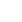 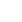 